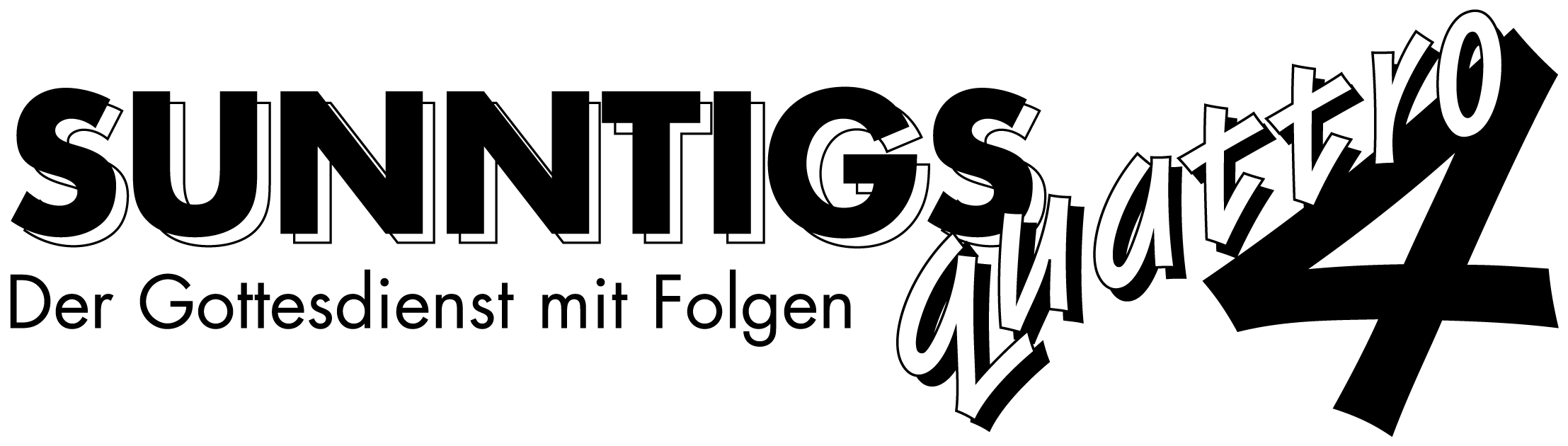 Lass Dich nicht ablenken!Reihe: Wie bleibe ich auf Kurs? (2/4) – Kolosser-Brief 2, 6-10Einleitende GedankenWas war eine der grossen Sorgen der Apostel?…………………………………………………………………………………………………………..…………„Ich konnte die Ungewissheit nicht mehr ertragen und wollte erfahren, wie es mit euch steht. Meine Sorge war, dem Versucher könnte es gelungen sein, euch vom Glauben abzubringen, sodass unsere ganze Arbeit vergeblich gewesen wäre.“ 1. Thessalonicher 3, 5.Ihr habt der Botschaft, die euch verkündet wurde, Glauben geschenkt und habt euch Jesus Christus als dem Herrn unterstellt. Darum richtet nun euer ganzes Verhalten an ihm aus! Seid in ihm verwurzelt, baut euer Leben auf ihm auf. Bleibt im Glauben fest und lasst euch nicht von dem abbringen, was euch gelehrt worden ist. Für das, was Gott euch geschenkt hat, könnt ihr ihm nicht genug danken! Nehmt euch vor denen in Acht, die euch mit einer leeren, trügerischen Philosophie einfangen wollen, mit Anschauungen rein menschlichen Ursprungs, bei denen sich alles um die Prinzipien dreht, die in dieser Welt herrschen, und nicht um Christus. Dabei ist es doch Christus, in dem die ganze Fülle von Gottes Wesen in leiblicher Gestalt wohnt. Und ihr habt an dieser Fülle teil, weil ihr mit Christus verbunden seid – mit ihm, der das Oberhaupt aller Mächte und Gewalten ist. Kolosser 2, 6-10.Bibelstellen zum Nachschlagen: Apostelgeschichte 17, 5-10; 1. Korinther 1, 18; 1. Korinther 15, 10; Galater 4, 11; Philipper 2, 14-16; 1. Thessalonicher 3, 5Lebe mit JesusIst es nicht selbstverständlich, dass wir mit Jesus leben, wenn wir uns bekehrt haben?…………………………………………………………………………………………………………..…………„Wie ihr nun den Herrn Christus Jesus angenommen habt, so lebt auch in ihm.“ Kolosser 2, 6.Warum kann man sagen, dass der christliche Glaube ein durch und durch freier Glaube ist?…………………………………………………………………………………………………………..…………Welche beiden Bilder verwendet Paulus, um zu sagen, wie eng wir mit Jesus verbunden sein sollen?…………………………………………………………………………………………………………..…………Was kann ich tun, damit ich mit Jesus in Verbindung bleibe?…………………………………………………………………………………………………………..…………„Jeder, der meine Worte hört und danach handelt, gleicht einem klugen Mann, der sein Haus auf felsigen Grund baut.“ Matthäus 7, 24.Wo denkst Du, gibt es in Deinem Leben eine grosse Kluft zwischen dem, was Du glaubst und dem, was Du tust?…………………………………………………………………………………………………………..…………Wie willst Du diese Kluft überwinden?…………………………………………………………………………………………………………..……………………………………………………………………………………………………………………..…………Bibelstellen zum Nachschlagen: Psalm 1, 3; 95, 1-2; Apostelgeschichte 2, 42; Matthäus 7, 1-5; Matthäus 24-27; Johannes 7, 38-39; Johannes 14, 21; Johannes 15, 5; Römer 10, 9; 1. Korinther 3, 11; Galater 5, 25; Epheser 4, 1-5; 1. Thessalonicher 5, 19; Jakobus 1, 22; Offenbarung 3, 7-8Lass Dich nicht täuschen Was könnte die Kolosser von Jesus ablenken?…………………………………………………………………………………………………………..…………„In Wirklichkeit sind diese Leute falsche Apostel, Betrüger, die sich verstellen und auftreten, als wären sie Apostel von Christus!“ 2. Korinther 11, 13.Lehnt Paulus die Philosophie prinzipiell ab? …………………………………………………………..…………„Mit allem, was Gott tat, wollte er die Menschen dazu bringen, nach ihm zu fragen; er wollte, dass sie – wenn irgend möglich – in Kontakt mit ihm kommen und ihn finden.“ Apostelgeschichte 17, 27.Welchen Gefahren siehst Du Dich ausgesetzt, die Dich von Jesus ablenken könnten?…………………………………………………………………………………………………………..…………Wie willst Du diesen Gefahren begegnen? ………………………………………………………………..…………Bibelstellen zum Nachschlagen: Prediger 3, 11; Matthäus 24;24; Lukas 10, 3; Johannes 1, 14; Johannes 8, 44; Apostelgeschichte 17, 26-28; Apostelgeschichte 20, 28-31; Römer 11, 36; Römer 16, 18; 2. Korinther 4, 3-4; 2. Korinther 11, 3-4.13-15; Epheser 5, 6; Kolosser 1, 19; 2. Thessalonicher 2, 1-5; 1. Petrus 5, 8; 1. Johannes 3, 7-8; 5, 21; 2. Johannes 7-9Schlussgedanke„Der, der in euch lebt, ist grösser und stärker als der, von dem die Welt beherrscht wird.“ 1. Johannes 4, 4.„Für das, was Gott euch geschenkt hat, könnt ihr ihm nicht genug danken!“ Kolosser 2, 7.Bibelstellen zum Nachschlagen: 1. Korinther 1, 30; 2. Korinther 13, 5; Epheser 6, 11-17; Kolosser 1, 13; 2. Thessalonicher 2, 15; 1. Johannes 4, 4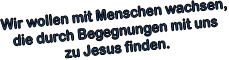 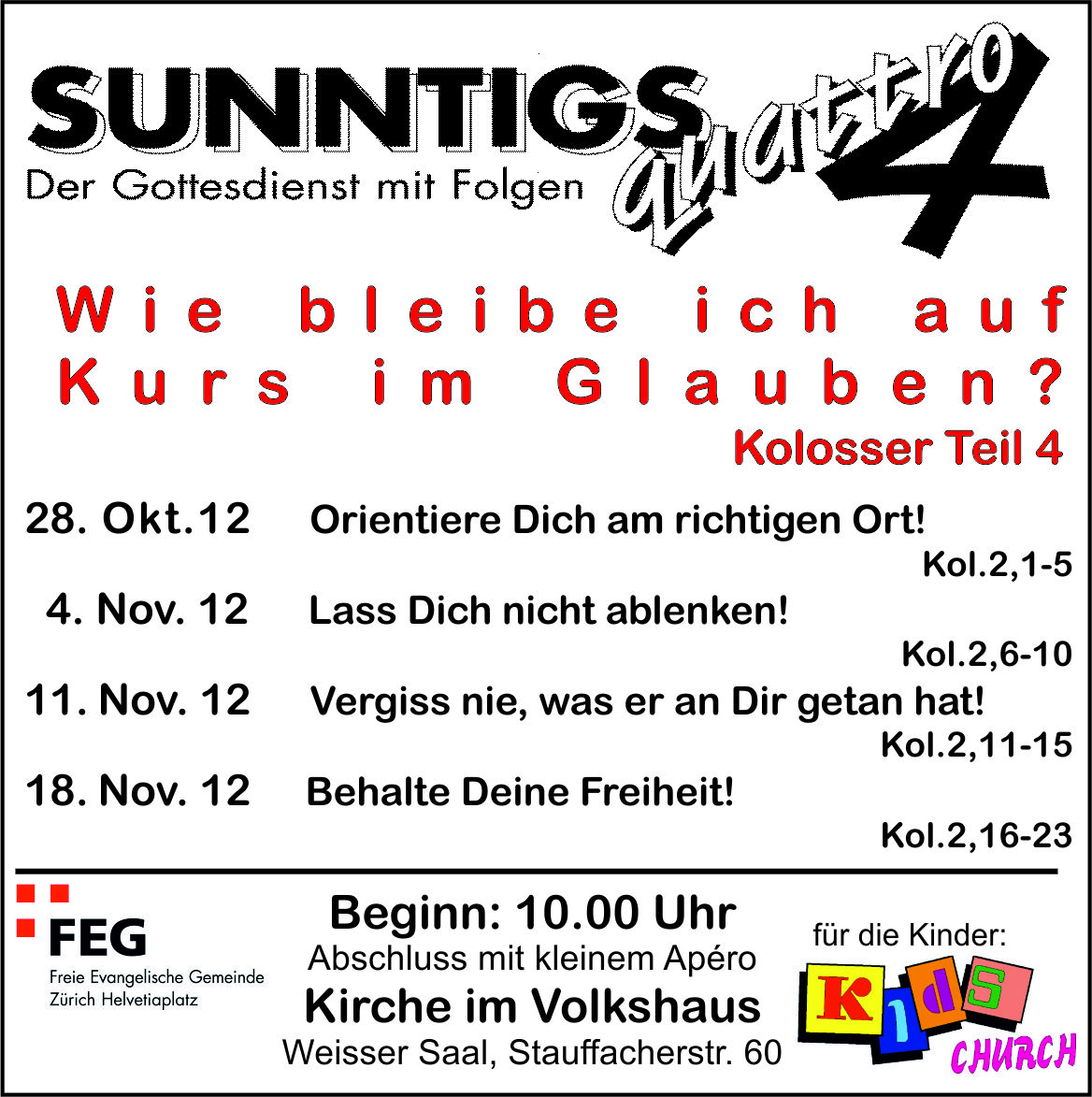 